РОССИЙСКАЯ ФЕДЕРАЦИЯАдминистрация города ИркутскаКомитет по социальной политике и культуре ДЕПАРТАМЕНТ ОБРАЗОВАНИЯМуниципальное бюджетное общеобразовательное учреждение города Иркутска средняя общеобразовательная школа №6 (МБОУ г. Иркутска СОШ №6). Иркутск, м-н Первомайский, 10 тел/факс: 36-38-32, irkschool6@yandex.ruАннотация к рабочей программе по предмету «Литература»8 класс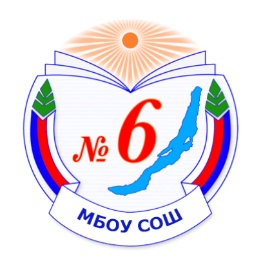 1. Общая характеристика учебного предмета «Литература», 8 классГлавная идея программы по литературе – изучение литературы от фольклора к древнерусской литературе, от нее к русской литературе XVIII, XIX, XX вв. Русская литература является одним из основных источников обогащения речи учащихся, формирования их речевой культуры и коммуникативных навыков. Изучение языка художественных произведений способствует пониманию учащимися эстетической функции слова, овладению ими стилистически окрашенной русской речью.Специфика учебного предмета «Литература» определяется тем, что он представляет собой единство словесного искусства и основ науки (литературоведения), которая изучает это искусство.Курс литературы в 8 классе строится на основе сочетания концентрического, историко-хронологического и проблемно-тематического принципов.Содержание курса литературы в 8 классе включает в себя произведения русской и зарубежной литературы, поднимающие вечные проблемы (добро, зло, жестокость и сострадание, великодушие, прекрасное в природе и человеческой жизни, роль и значение книги в жизни писателя и читателя и т.д.).Ведущая проблема изучения литературы в 8 классе – особенности труда писателя, его позиция, изображение человека как важнейшая проблема литературы.В программе соблюдена системная направленность – курс 8 класса представлен разделами:Устное народное творчество.Древнерусская литература.Русская литература XVIII века.Русская литература XIX века.Русская литература XX века.Литература народов России.Зарубежная литература.Обзоры.Сведения по теории и истории литературы.В разделах 1-8 даются перечень произведений художественной литературы, краткие аннотации, раскрывающие их основную проблематику и художественное своеобразие. Изучению произведений предшествует краткий обзор жизни и творчества писателя.Учитывая рекомендации, изложенные в «Методическом письме о преподавании учебного предмета «Литература» в условиях введения Федерального компонента государственного стандарта общего образования», в рабочей программе выделены часы на развитие речи, на уроки внеклассного чтения, проектную деятельность учащихся.В программу включен перечень необходимых видов работ по развитию речи: словарная работа, различные виды пересказа, устные и письменные сочинения, отзывы, доклады, диалоги, творческие работы, а также произведения для заучивания наизусть, списки произведений для самостоятельного чтения.2. Основа для составления программы:Рабочая программа по литературе составлена в соответствии с основными положениями Федерального государственного образовательного стандарта основного общего образования второго поколения, на основе примерной Программы основного общего образования по литературе, авторской Программы по литературе В.Я.Коровиной и др. (М.: Просвещение, 2012) к учебнику В.Я.Коровиной и др. (М.: Просвещение, 2012).Рабочая программа разработана на основе:федерального закона «Об образовании в Российской Федерации» №273 – ФЗ от 29.12.2012 г.приказа Минобрнауки России от 03.06.2011 г. № 1994 «О внесении изменений в федеральный базисный учебный план и примерные учебные планы для ОУ РФ, реализующих программу общего образования, утверждённые приказом Министерства образования РФ от09.03.2004 №1312»приказа Минобрнауки РФ от 31.03.2014 г. №253 «Об утверждении федерального перечня учебников в ОУ на 2014-2015 г.»федерального компонента государственного стандарта среднего (полного) образования, программы по литературе для 5-11 классов (авторы В.Я. Коровина, В.П. Журавлёв, В.И. Коровин, И.С. Збарский, В.П. Полухина; под ред. В.Я. Коровиной. - М.: Просвещение, 2009)  с учетом учебника  Лебедева Ю.В. «Русская литература ХIХ  века. 10 класс» (в двух частях).   Программа рассчитана на изучение литературы на  в объеме 68 часов (2 часа в неделю).  Предмет «литература» входит в образовательную область  «филология». 3. Место предмета в учебном плане:4 .Изучение литературы в школе направлено на достижение следующих целей:-  воспитание духовно развитой личности, готовой к самопознанию и самосовершенствованию, способной к созидательной деятельности в современном мире; формирование гуманистического мировоззрения, национального самосознания, гражданской позиции, чувства патриотизма, любви и уважения к литературе и ценностям отечественной культуры;-  развитие представлений о специфике литературы в ряду других искусств, культуры;- овладение читательского восприятия художественного текста, понимания авторской позиции, исторической и эстетической обусловленности литературного процесса; образного и аналитического мышления, эстетических и творческих способностей учащихся, читательских интересов, художественного вкуса; устной и письменной речи учащихся;-  освоение текстов художественных произведений в единстве формы и содержания, основных историко-литературных сведений и теоретико-литературных понятий; формирование общего представления об историко-литературном процессе;- умениями чтения и анализа художественных произведений с привлечением базовых литературоведческих понятий и необходимых сведений по истории литературы; выявления в произведениях конкретно-исторического и общечеловеческого содержания; грамотного использования русского литературного языка при создании собственных устных и письменных высказываний;-  совершенствование умений анализа и интерпретации литературного произведения как художественного целого в его историко-литературной обусловленности с использованием теоретико-литературных знаний; написания сочинений различных типов; поиска, систематизации и использования необходимой информации, в том числе в сети Интернета.• воспитание духовно богатой, нравственно ориентированной личности с развитым чувством самосознания и общероссийского гражданского сознания, человека, любящего свою родину, знающего и уважающего родной язык, сознательно относящегося к нему как явлению культуры, осмысляющего родной язык как основное средство общения, средство получения знаний в разных сферах человеческой деятельности, средство освоения морально-этических норм, принятых в обществе;• овладение системой знаний, языковыми и речевыми умениями и навыками, развитие готовности и способности к речевому взаимодействию и взаимопониманию, потребности в речевом самосовершенствовании, овладение важнейшими обще учебными умениями и универсальными учебными действиями, формирование навыков самостоятельной учебной деятельности, самообразования;• освоение знаний об устройстве языковой системы и закономерностях её функционирования, развитие способности опознавать, анализировать, сопоставлять, классифицировать и оценивать языковые факты, обогащение активного и потенциального словарного запаса, расширение объёма используемых в речи грамматических средств, совершенствование орфографической и пунктуационной грамотности, развитие умений стилистически корректного использования лексики и фразеологии русского языка; • развитие интеллектуальных и творческих способностей обучающихся, развитие речевой культуры учащихся, овладение правилами использования языка в разных ситуациях общения, нормами речевого этикета, воспитание стремления к речевому самосовершенствованию, осознание эстетической ценности родного языка; • совершенствование коммуникативных способностей, формирование готовности к сотрудничеству, созидательной деятельности, умений вести диалог, искать и находить содержательные компромиссы. УМК  8 кл: Золотарёва И.В., Михайлова Т.И. Поурочные разработки по русской литературе XIX века. 8 класс. 1-е полугодие. - М.: Вако, 2015.Основина. Проектирование и организация учебного процесса на деятельностной основе. – г.Ульяновск, 2008г.Программы ОУ. Литература. 5-11 кл./под редакцией В.Я. Коровиной/. – М.: «Просвещение», 2013г.Литература. Учебник для 8 кл. в 2-х ч. / под редакцией В.И.Коровина/. – М.: «Просвещение», 2012г.Количество учебных часов в годКоличество учебных часов в неделюКонтрольные диктантыУроки развития речи (практические, лабораторные)Резервных часов68240